.Sec 1Sec 2Sec 3RepeatContact: jkhloh@gmail.comMa Ma Cha Cha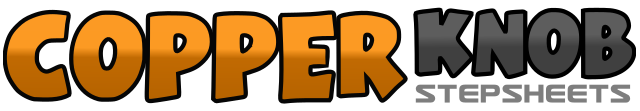 .......Count:24Wall:4Level:Improver.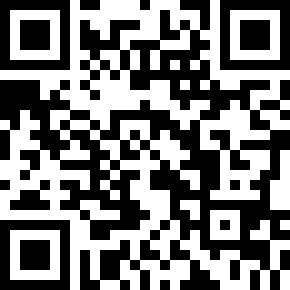 Choreographer:Unknown - August 2016Unknown - August 2016Unknown - August 2016Unknown - August 2016Unknown - August 2016.Music:Mama Cha-Cha (媽媽恰恰) - Summer Grace (風彩姐妹)Mama Cha-Cha (媽媽恰恰) - Summer Grace (風彩姐妹)Mama Cha-Cha (媽媽恰恰) - Summer Grace (風彩姐妹)Mama Cha-Cha (媽媽恰恰) - Summer Grace (風彩姐妹)Mama Cha-Cha (媽媽恰恰) - Summer Grace (風彩姐妹)........1 2Touch L Fwd, Step Back L3 4Touch R Fwd, Hold5 6Step R Back with ¼ turn R, Recover L ( 3:00 )7 & 8R Fwd Shuffle R - RLR1 2Step Fwd L, Recover R3 & 4Shuffle Backward - LRL5 6Rock Back R, Recover L7 & 8R Fwd Shuffle – RLR1 2Step Fwd L, Pivot ½ turn R ( 9:00 )3 & 4L Fwd Shuffle - LRL5 6Cross R in front over L, Step L to L ( weight on left )7 & 8Step Big Step to R, Touch L next to R